GFWC Goebel FigurinesInformation from GFWC Women’s History & Resource Center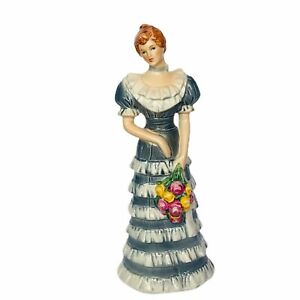 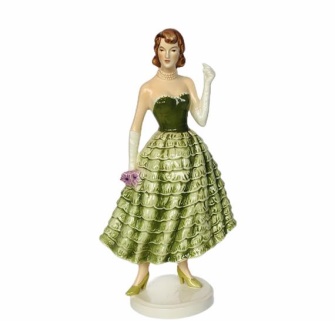 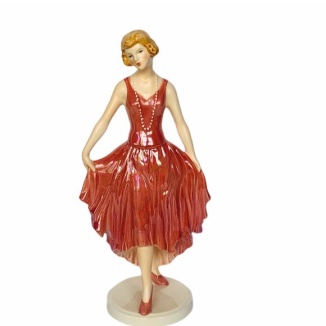 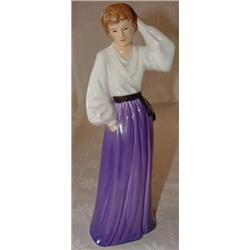 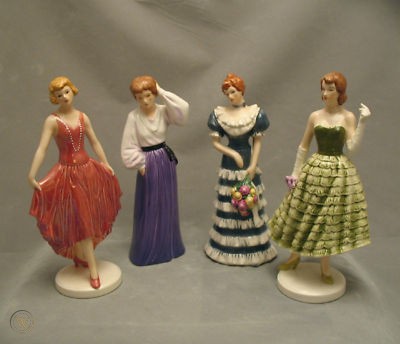 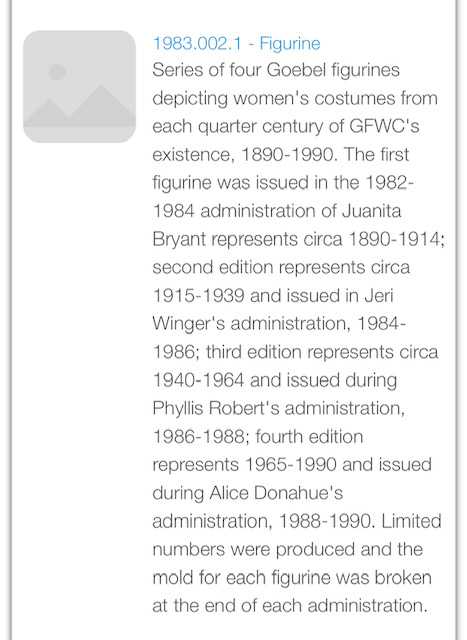 